  Управление образования  города Ростова-на-ДонуПриказ20.03.2020                        	                 №УОПР -144 О введении в общеобразовательных учреждениях города Ростова-на-Дону временной реализации образовательных программ начального общего, основного общего, среднего общего образования и дополнительных общеобразовательных программ с применением электронного обучения и дистанционных технологийВ соответствии с приказами Минпросвещения России от 17.03.2020 № 103 «Об утверждении временного порядка сопровождения реализации образовательных программ начального общего, основного общего, среднего общего образования и дополнительных общеобразовательных программ с применением электронного обучения и дистанционных технологий», от 17.03.2020 № 104 «Об организации образовательной деятельности в организациях, реализующих программы начального общего, основного общего, среднего общего образования и дополнительных общеобразовательных программ, в условиях распространения новой коронавирусной инфекции на территории Российской Федерации», постановлением Главного государственного санитарного врача Российской Федерации от 18.03.2020 № 7 «Об обеспечении режима изоляции в целях предотвращения распространения COVID-19», письмами Минпросвещения России от 13.03.2020 № СК-150/03 «Об усилении санитарно-эпидемиологических мероприятий в образовательных организациях», от 19.03.2020 № ГД-39/04 «О направлении методических рекомендаций», письмом Роспотребнадзора от 10.03.2020 № 02/3853-2020-27 «О мерах по профилактике новой коронавирусной инфекции (COVID-19)», во исполнение распоряжения Губернатора Ростовской области Голубева В.Ю. от 16.03.2020 № 43 «О введении режима повышенной готовности на территории Ростовской области и мерах по предотвращению распространения новой коронавирусной инфекции (2019-nCoV)», приказом министерства общего и профессионального образования Ростовской области от 20.03.2020 № 213 «О введении в общеобразовательных организациях Ростовской области временной реализации образовательных программ начального общего, основного общего, среднего общего образования и дополнительных общеобразовательных программ с применением электронного обучения                                       и дистанционных технологий», в целях обеспечения санитарно-эпидемиологического благополучия обучающихся, предупреждения распространения новой коронавирусной инфекции (219-nCoV), а также координации и поддержки деятельности районных отделов образования                            и общеобразовательных учреждений ПРИКАЗЫВАЮ:1. Руководителям муниципальных общеобразовательных учреждениях города Ростова-на-Дону:1.1. Обеспечить:переход с 30.03.2020 до 12.04.2020 включительно на реализацию образовательных программ начального общего, основного общего, среднего общего образования и дополнительных общеобразовательных программ с применением электронного обучения и дистанционных технологий;проведение мониторинга технической оснащенности общеобразовательного учреждения для организации образовательного процесса с использованием электронного обучения и дистанционных образовательных технологий до 24.03.2020;применение общеобразовательными учреждениями электронного обучения и дистанционных образовательных технологий в соответствии с «Порядком применения организациями, осуществляющими образовательную деятельность, электронного обучения, дистанционных образовательных технологий при реализации образовательных программ», утвержденным приказом Минпросвещения России от 23.08.2017 № 816;в случае невозможности по объективным техническим причинам организации с 30.03.2020 до 12.04.2020 включительно реализации образовательных программ начального общего, основного общего, среднего общего образования с использованием электронного обучения и дистанционных образовательных технологий – организацию самоподготовки обучающихся с последующей промежуточной аттестацией, консультирование обучающихся; реализацию образовательных программ начального общего, основного общего, среднего общего образования и дополнительных общеобразовательных программ в полном объеме и корректировку календарного учебного графика;контроль использования образовательных технологий, позволяющих организовать взаимодействие обучающихся и педагогических работников опосредованно (на расстоянии), в том числе с применением электронного обучения и дистанционных образовательных технологий;доступ педагогическим работникам общеобразовательных учреждений для размещения  учебно-методических и контрольно-измерительных материалов в информационно-образовательной среде через локальную сеть (при наличии) и Интернет;доступ обучающихся к электронной информационно-образовательной среде общеобразовательных учреждений (при наличии), ознакомление обучающихся с перечнем образовательных ресурсов по осваиваемой образовательной программе, специализированных ресурсов Интернет и иных информационных источников Сети (электронные библиотеки, банки данных и др.);контроль обратной связи с обучающимися посредством электронной почты, мессенджеров и социальных сетей, через официальные ресурсы, собеседования в режиме систем он-лайн общения;информирование работников общеобразовательных учреждений, обучающихся и их родителей о сроках и порядке перехода организации на реализацию образовательных программ с применением электронного обучения и дистанционных образовательных технологий;оперативное отражение информации о ходе реализации образовательных программ с применением электронного обучения и дистанционных образовательных технологий на официальных сайтах общеобразовательных учреждений;оперативное информационное оповещение родительской общественности через создание доступных информационных каналов; ежедневный мониторинг хода образовательного процесса                                          в общеобразовательных учреждениях с применением электронного обучения                       и дистанционных образовательных технологий. 1.2. При необходимости организовать в общеобразовательных учреждениях работу дежурных групп для обучающихся 1-4-х классов численностью не более 15 человек, обеспечив проведение санитарно-эпидемиологических (профилактических) мероприятий.1.3. Провести мониторинг количества обучающихся, планирующих посещение дежурных групп (1-4 классы) и предоставить результаты в районный отдел образования до 24.03.2020.1.4. Обеспечить информирование родителей (законных представителей)  обучающихся образовательных учреждений города Ростова-на-Дону по данному вопросу, разместив информацию и телефоны «горячей линии» на сайте общеобразовательного учреждения в информационно-телекоммуникационной сети «Интернет».2.  Начальникам отделов образования районов города и исполняющих их обязанности:2.1. Довести настоящий приказ до сведения руководителей общеобразовательных учреждений города Ростова-на-Дону.2.2. Осуществить контроль за реализацией общеобразовательными учреждениями образовательных программ в полном объеме.2.3. Организовать взаимодействие общеобразовательных учреждений района по использованию педагогическими работниками технических возможностей учреждений для обеспечения качественного образовательного процесса с использованием электронного обучения и дистанционных образовательных технологий.2.4. Подготовить и предоставить сводную информацию по количественному составу обучающихся района, посещающих дежурные группы (1-4 классы) с целью организации горячего питания в срок до 24.03.2020 (Рыбиной Г.Л.). 2.5. Обеспечить информирование родителей (законных представителей)  обучающихся общеобразовательных учреждений города Ростова-на-Дону                      по данному вопросу.2.6. Создать телефонную «горячую линию» и  «горячую линию»                               в информационно-телекоммуникационной сети «Интернет»                                             для общеобразовательных учреждений при реализации программ начального общего, основного общего и среднего общего образования и дополнительных общеобразовательных программ с применением  электронного обучения                            и дистанционных образовательных технологий, назначить ответственных                     за ее функционирование.3. Заместителю начальника Управления образования – начальнику отдела воспитательной работы и правовой защиты детства (Ленецкая Л.А.):3.1. Подготовить сводную информацию по количественному составу обучающихся города Ростова-на-Дону, посещающих дежурные группы (1-4 классы) с целью организации горячего питания.3.2. Провести организационное совещание с руководителями предприятий общественного питания, организующих горячие питание обучающихся в общеобразовательных учреждениях города Ростова-на-Дону до 25.03.2020.4. МАУ «Информационно-методический центр образования»                         (Барашев А.Х.):4.1. Создать телефонную «горячую линию» и  «горячую линию»                                в информационно-телекоммуникационной сети «Интернет»                                              для общеобразовательных учреждений при реализации программ начального общего, основного общего и среднего общего образования и дополнительных общеобразовательных программ с применением  электронного обучения                              и дистанционных образовательных технологий.4.2. Обеспечить проведение анализа доступных онлайн-курсов для предоставления педагогам и  обучающимся, осваивающим программы начального общего, основного общего и среднего общего образования и дополнительных общеобразовательных программ.4.3. Обеспечить методическую поддержку реализации                                                 в общеобразовательных учреждениях программ начального общего, основного общего и среднего общего образования и дополнительных общеобразовательных программ с применением  электронного обучения и дистанционных образовательных технологий.4.4. Провести инструктивные совещания с руководителями и заместителями руководителя по УВР общеобразовательных учреждений города Ростова-на-Дону до 24.03.2020. 5. Утвердить рабочую группу по сопровождению технического обеспечения общеобразовательных учреждений, реализующих образовательный процесс с использованием электронного обучения и дистанционных образовательных технологий (приложение 1).6. Контроль за выполнением настоящего приказа  оставляю за собой.Вихтоденко Александр ВладимировичИрина Анатольевна  Шабушкина8 (863) 240-18-73Приложение 1к приказу Управления образования
города Ростова-на-Дону
от ___.03.2020 № УОПР-____Состав 
рабочей группы группу по сопровождению технического обеспечения общеобразовательных учреждений, реализующих образовательный процесс с использованием электронного обучения и дистанционных образовательных технологий.И.о.  начальника Управления образования города Ростова-на-Дону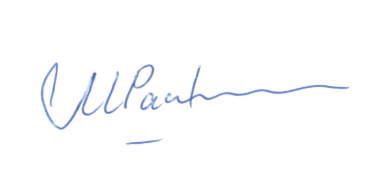             М.В.Распевалова№ п/пФИОМесто работы (должность)ПримечаниеКораблин В.Ю.Заместитель директора
МАУ ИМЦОРуководитель рабочей группыСтрелкова Н.В.МКУ «Отдел образования Ворошиловского района» (заместитель начальника)Член рабочей группыДемченко Е.В.МКУ «Отдел образования Железнодорожного района» (заместитель начальника)Член рабочей группыПоврезнюк А.В.МКУ «Отдел образования Кировского района» 
(заместитель начальника)Член рабочей группыБомштейн И.И.МКУ «Отдел образования Ленинского района» 
(заместитель начальника)Член рабочей группыКовалева Н.А.МКУ «Отдел образования Октябрьского района» (заместитель начальника)Член рабочей группыМедведева Е.А.МКУ «Отдел образования Первомайского района» (заместитель начальника)Член рабочей группыМинасьян Е.Э.МКУ «Отдел образования Пролетарского района» (заместитель начальника)Член рабочей группыЛастовка Л.Н.МКУ «Отдел образования Советского района» 
(заместитель начальника)Член рабочей группыБелокопытова Т.М.Начальник отдела информатизации
МАУ ИМЦООператор рабочей группыРотарь Ф.В.заместитель директора МБОУ «Лицей № 102»Член рабочей группыПономарева Е. А.,заместитель директора МАОУ«Лицей экономический № 14»Член рабочей группыТекучева С.Ф.заместитель директора МАОУ «Юридическая гимназия № 9 им. М.М. Сперанского»Член рабочей группыКолупаева Е.А.учитель МАОУ «Лицей № 33»Член рабочей группыСтупакова Е.Р.заместитель директора МБОУ «Школа № 80»Член рабочей группыУминская А.И.заместитель директора МАОУ «Лицей № 27»Член рабочей группыЗорькина Д.Н.заместитель директора МБОУ «Школа № 109»Член рабочей группыТуганова М.В.заместитель директора МБОУ «Лицей № 13»Член рабочей группыМиронова Ю.М.учитель МАОУ «Школа № 115»Член рабочей группыЧубарьян Г.З.заместитель директора МБОУ «Школа № 60Член рабочей группыКолесниченко О.А.заместитель директора МБОУ «Школа № 87»Член рабочей группы